Programa de incentivos 2023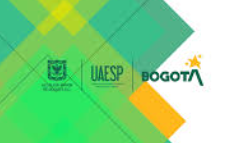 Formato Carta de postulación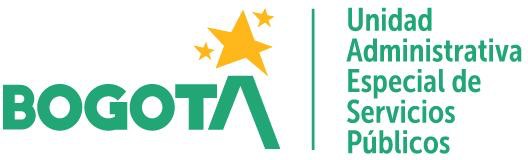 El siguiente formato debe presentarse diligenciando la información que se indica entre corchetes { }, en caso en el que la postulación se realice por más de una organización, el formato tendrá que escribirse en plural señalando los datos correspondientes de las organizaciones.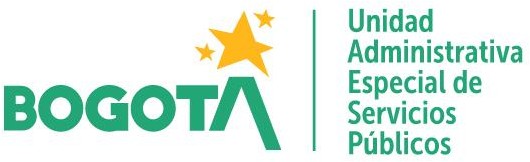 {Ciudad}, {fecha}SeñoresUnidad Administrativa de Servicios Públicos (UAESP) Subdirección de Aprovechamiento (SAP) uaesp@uaesp.gov.coCiudad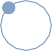 Asunto: Carta de postulación a la convocatoria “Programa de incentivos como acciones afirmativas a favor de las organizaciones de recicladores de oficio de Bogotá”-Resolución 580 de 2023”.Cordial saludo,Yo, {nombre o nombres del representante legal de la empresa}, identificado con cédula de ciudadanía Nº{XXXXXXXXX}, me permito mediante el presente comunicado autorizar la postulación de la organización{nombre}, con Nit {xxx} y para lo cual certifico que:Hemos leído y aceptamos las condiciones establecidas en los Términos de Referencia de la convocatoria “Programa de incentivos como acciones afirmativas a favor de las organizaciones de recicladores de oficio de Bogotá”.La organización a la fecha que presenta este documento no está incursa en causales de liquidación o disolución.Hemos leído y aceptamos las condiciones de ejecución del proceso según el formato 3.Declaro que la organización no tiene recursos financieros pendientes por reintegrar de contratos o convenios ejecutados con cualquier entidad del Estado.En caso de resultar seleccionado, y que me sean asignados los recursos, cumpliré con los compromisos según lo establecido en los términos de referencia de la convocatoria.Atentamente,Firma:Nombre {Nombre del Representante legal}cc {Número de cédula del representante legal}Cel. (Número de contacto del representante)Contacto: Registre a continuación los datos de la persona encargada al interior de su empresa para atender cualquier requerimiento de la UAESP, sobre la convocatoria.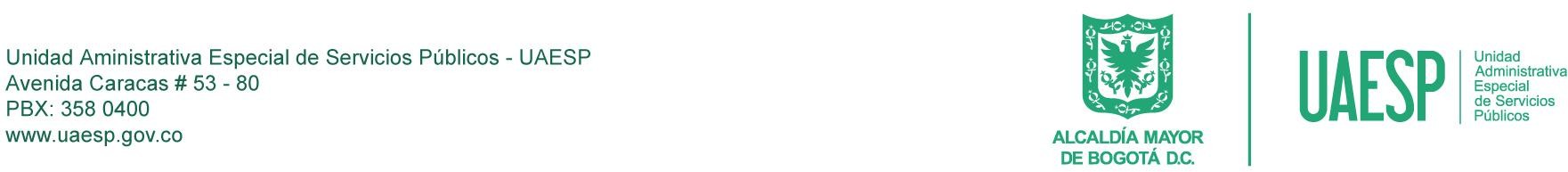 Nombre:Cargo:Correo electrónico:Teléfono: